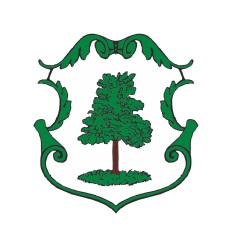 OZNÁMENÍ O ZVEŘEJNĚNÍ DOKUMENTŮ ROZPOČTOVÉHO HOSPODAŘENÍMěsto Jilemnice, IČO: 275808, Masarykovo náměstí č.82 oznamuje, že dle Zákona č.250/2000 Sb. o rozpočtových pravidlech územních rozpočtů jsou níže uvedené dokumenty:Schválený střednědobý výhledSchválená pravidla rozpočtového provizoriaSchválený rozpočet 2020Schválená rozpočtová opatření 2020Závěrečný účet 2019zveřejněny na webových stránkách města Jilemnice:http://www.mestojilemnice.cz/cz/jilemnice/hospodareni-mesta/Všechny tyto dokumenty jsou v listinné podobě k nahlédnutí na finančním odboru MěÚ Jilemnice, Masarykovo náměstí č. 82, Jilemnice.Datum vyvěšení: 30. 1. 2020Podpis oprávněné osoby, potvrzující zveřejnění: